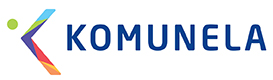 Temeljem članka 14. Odluke o organizaciji, upravljanju, načinu naplate i kontroli parkiranja na javnim parkiralištima u sustavu naplate na području Grada Umaga – Umago (S.N. 10/22) podnosim
ZAHTJEV ZA IZDAVANJE MJESEČNE POVLAŠTENE PARKIRNE KARTE- ZA DJELATNOST IZNAJMLJIVANJA TURISTIČKOG SMJEŠTAJA -* Prilog zahtjevu: Rješenje nadležnog tijela državne uprave za svaki pojedini smještaj / apartman, fotokopija Ugovora o posredovanju s vlasnikom turističkog smještaja (samo za djelatnost posredovanja kod iznajmljivanja turističkog smještaja), potvrde Turističke zajednice Grada Umaga – Umago, Porezne uprave i Grada Umaga – Umago o podmirenom obvezama po osnovi boravišne pristojbe i porezaPodnošenjem ovog zahtjeva potvrđujem pod materijalnom i kaznenom odgovornošću da su navedeni podaci točni.Sukladno Općoj uredbi o zaštiti podataka (GDPR), podnošenjem zahtjeva za povlaštenu parkirališnu kartu dobrovoljno dajem na uvid tražene dokumente s osobnim podacima (sukladno čl. 14. Odluke o organizaciji, upravljanju, načinu naplate i kontroli parkiranja na javnim parkiralištima u sustavu naplate na području Grada Umaga – Umago (S.N. 10/22)) trgovačkom društvu Komunela d.o.o.Komunela d.o.o. obvezuje se da će zaprimljene podatke koristiti isključivo u svrhu izdavanja povlaštene parkirališne karte.Mjesto i datum podnošenja zahtjeva :                                                          Potpis podnositelja zahtjeva :_______________________________                                                            ____________________________PODACI O PODNOSITELJU ZAHTJEVAPODACI O PODNOSITELJU ZAHTJEVAPODACI O PODNOSITELJU ZAHTJEVAPODACI O PODNOSITELJU ZAHTJEVA  Ime i Prezime /      Naziv pravne osobeAdresa/SjedišteOIBMobitel*E-mail*Želite li primati obavijesti putem e-maila :Želite li primati obavijesti putem e-maila :Želite li primati obavijesti putem e-maila :DA     NE*e-mail adresa nije obavezan podatak*e-mail adresa nije obavezan podatak*e-mail adresa nije obavezan podatak*e-mail adresa nije obavezan podatakRazdoblje od _____________ do _____________Razdoblje od _____________ do _____________Broj dana:  __________Broj dana:  __________PARKIRALIŠTE PARKIRALIŠTE PARKIRALIŠTE PARKIRALIŠTE ___________________________________________( popunjava djelatna osoba )___________________________________________( popunjava djelatna osoba )___________________________________________( popunjava djelatna osoba )___________________________________________( popunjava djelatna osoba )